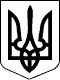 ВЕЛИКОСЕВЕРИНІВСЬКА СІЛЬСЬКА РАДАКРОПИВНИЦЬКОГО РАЙОНУ КІРОВОГРАДСЬКОЇ ОБЛАСТІТРИДЦЯТЬ ВОСЬМА СЕСІЯ ВОСЬМОГО СКЛИКАННЯРІШЕННЯвід «» грудня 2019 року                                                                          №с.Велика СеверинкаКеруючись ст.26 Закону України від 21 травня 1997 року № 280/97-ВР «Про місцеве самоврядування в Україні» та відповідно до статей 7,13,32 України від 11 вересня 2003 року № «Про засади державної регуляторної політики у сфері господарської діяльності», СІЛЬСЬКА РАДА ВИРІШИЛА:		1.Затвердити план діяльності з підготовки проектів регуляторних актів сільської ради на 2020 рік (Додаток).		2. Контроль за виконання даного рішення покласти на комісію з питань реалізації державної регуляторної політики на території Великосеверинівської ОТГ.Сільський голова							С.В.ЛЕВЧЕНКО      							Додаток 								до рішення сесії 											Великосеверинівської сільської 									ради 								« » грудня 2019 №ПЛАНдіяльності з підготовки проектів регуляторних актів  Великосеверинівської сільської ради на 2020 рік  Сільський голова                         				                                               С. ЛЕВЧЕНКОПро затвердження плану діяльності з підготовки проектів регуляторних актів Великосеверинівської сільської ради на 2020 рік№/ п/пНазва проекту регуляторного актуМета прийняття проекту                      регуляторного актуТермін підготовки проекту регуляторного актуВідповідальніза розробку проекту  регуляторного акту123451.Про затвердження місцевих податків та зборів на території Великосеверинівської сільської радиПоповнення бюджету Великосеверинівської сільської територіальної громади та виконання вимог чинного законодавстваІІ квартал 2020 рокуФінансово-економічний відділ, відділ земельних відносин, комунальної власності, інфраструктури та житлово-комунального господарства2Про затвердження Правил благоустрію на території Великосеверинівської сільської ради ( внесення змін)Використання правил благоустрою на території ОТГІ квартал 2020 рокуВідділ земельних відносин, комунальної власності, інфраструктури та житлово-комунального господарства3Про затвердження правил розміщення зовнішньої реклами на території Великосеверинівської сільської радиВстановлення правил розміщення зовнішньої рекламиІ-ІІ квартал 2020 рокуВідділ земельних відносин, комунальної власності, інфраструктури та житлово-комунального господарства4Про затвердження Положення про порядок розміщення та перебування сезонних об’єктів торгівлі на об’єктах благоустрію комунальної власності з використанням їх окремих елементів на території Великосеверинівської сільської радиПоповнення бюджету за рахунок отримання коштів від розміщення сезонних об’єктів торгівліІ-ІІ квартал 2020 рокуВідділ земельних відносин, комунальної власності, інфраструктури та житлово-комунального господарства5Про затвердження норм та тарифів на надання послуг з вивезення твердих побутових відходів на території Великосеверинівської сільської радиЗастосування тарифів та норм на надання послуг з вивезення твердих побутових відходів І-ІІ квартал 2020 рокуВідділ земельних відносин, комунальної власності, інфраструктури та житлово-комунального господарства6Про затвердження положення про  адміністративні комісії на території Великосеверинівської сільської радиРозгляд приписів та інші питанняІ-ІІ квартал 2020 рокуВідділ земельних відносин, комунальної власності, інфраструктури та житлово-комунального господарства7Про затвердження Порядку функціонування місць поховань на території Великосеверинівської сільської радиФункціонування місць похованняпротягом 2020 рокуВідділ земельних відносин, комунальної власності, інфраструктури та житлово-комунального господарства8Порядок залучення коштів замовників до пайової участі у розвитку інфраструктури Великосеверинівської сільської радиОтримання коштів від пайової участіпротягом 2020 рокуВідділ земельних відносин, комунальної власності, інфраструктури та житлово-комунального господарства